Об утверждении плана мероприятий, посвященных 30-летию  вывода советских войск из Афганистана В соответствии с Федеральным законом от 13 марта 1995 года № 32-ФЗ «О днях воинской славы и памятных датах России», распоряжением Правительства Республики Коми от 24 января 2019 года № 25-р и в целях подготовки и проведения мероприятий, посвященных памятной дате: Утвердить состав организационного комитета по проведению мероприятий, посвященных 30-летию  вывода советских войск из Афганистана, согласно приложению 1. Утвердить план мероприятий, посвященных 30-летию вывода советских войск из Афганистана, согласно приложению 2.Управлению культуры и туризма муниципального района «Печора» (Потапова К.К.),  управлению образования муниципального района «Печора» (Гулько А.М.), сектору молодежной политики администрации муниципального района «Печора» (Бобровицкий С.С.), ГБУ РК «ЦСЗН г. Печоры» (Прошева Л.В.) (по согласованию) провести в подведомственных учреждениях мероприятия, посвященные памятной дате.Рекомендовать главам (руководителям администраций) городских и сельских поселений принять участие в мероприятиях, посвященных 30-летию  вывода советских войск из Афганистана.Сектору информационно-аналитической работы и общественных связей администрации муниципального района «Печора» (Фетисова О.И.) обеспечить освещение мероприятий плана в СМИ.Сектору по социальным вопросам администрации муниципального района «Печора» (Василевич С.В.) обеспечить присутствие представителей общественных организаций на митинге - церемониале 15 февраля 2019 года.Административно-хозяйственному отделу администрации муниципального района «Печора» (Ракитина Н.Н.) приобрести для возложения на митинге-церемониале 15 февраля 2019 года гвоздики в количестве 50 шт. и 2 венка.Сектору городского хозяйства и благоустройства администрации муниципального района «Печора» (Любчик А.Б.)  подготовить для проведения митинга-церемониала территорию около памятника  ветеранам боевых действий, участникам локальных войн и вооружённых конфликтов в начале ул. Ленинградской.ОМВД России по г. Печоре (Малафеев А.Ю.) (по согласованию) обеспечить общественный порядок во время проведения митинга - церемониала 15 февраля 2019 года.Настоящее распоряжение подлежит размещению на официальном сайте администрации муниципального района «Печора».Контроль за выполнением распоряжения возложить на заместителя руководителя администрации муниципального района «Печора» Писареву Е.Ю.Приложение 1к распоряжению администрации МР «Печора»                                        от 04.02.2019 № 95-р   Составорганизационного комитета по проведению мероприятий, посвященных         30-летию  вывода советских войск из АфганистанаПриложение 2к распоряжению администрации МР «Печора»                                                                                от 04.02.2019 № 95-р   План мероприятий, посвященных 30-летию  вывода советских войск из Афганистана______________________________________АДМИНИСТРАЦИЯ МУНИЦИПАЛЬНОГО РАЙОНА «ПЕЧОРА»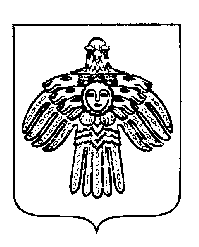 «ПЕЧОРА»  МУНИЦИПАЛЬНÖЙ  РАЙОНСААДМИНИСТРАЦИЯ РАСПОРЯЖЕНИЕТШÖКТÖМРАСПОРЯЖЕНИЕТШÖКТÖМРАСПОРЯЖЕНИЕТШÖКТÖМ« 04 »   февраля 2019 г.г. Печора,  Республика Коми           № 95 р  Глава муниципального района-руководитель администрацииН.Н. Паншина                                                 № п/пФИОДолжностьПисарева Елена Юрьевна- заместитель руководителя администрации (председатель организационного комитета)Потапова Ксения Константиновна- начальник управления культуры муниципального района «Печора» (заместитель председателя)Романова Виктория Алексеевна- заведующий отделом организационной работы и взаимодействия с органами местного самоуправления поселений (секретарь)Члены оргкомитета:Алексеев Игорь Викторович- председатель Печорского отделения «Союз ветеранов Афганистана, Чечни и локальных войн» КРО ООО РСВАБобровицкий Сергей Сергеевич- заведующий сектором молодежной политики администрации муниципального района «Печора»Василевич Светлана Вячеславовна- заведующий сектором по социальным вопросам администрации муниципального района «Печора»Гулько Александр Михайлович- начальник управления образования муниципального района «Печора»Дубинин Андрей Владимирович- заведующий сектором по физкультуре и спорту администрации муниципального района «Печора»Костенецкий Семен Михайлович- главный врач ГБУЗ РК «Центр восстановительной медицины и реабилитации ветеранов войн и участников боевых действий» (по согласованию)Матвеева Лидия Юрьевна- и.о. директора ГБУ РК «Центр по предоставлению государственных услуг в сфере социальной защиты населения г. Печоры» (по согласованию)Окрестина Людмила Федоровна - председатель Печорской городской организации ветеранов Коми республиканской общественной организации ветеранов (пенсионеров) войны, труда, Вооруженных сил и правоохранительных органов (по согласованию)№ п/пМероприятиеДата, время, место проведенияОтветственные исполнителиОтветственные исполнители12344I. Организационные мероприятияI. Организационные мероприятияI. Организационные мероприятияI. Организационные мероприятияI. Организационные мероприятия1.Опубликование в СМИ объявления о проведении митинга-церемониала, посвященного Дню памяти о россиянах, исполнявших служебный долг за пределами Отечествадо 15 февралядо 15 февраляФетисова О.И.2.Обращение главы МР «Печора»-  руководителя администрации к жителям МР к памятной дате  в СМИ и на официальном сайте администрациидо 15 февралядо 15 февраляФетисова О.И.3.Освещение в СМИ памятных мероприятий 10-29 февраля10-29 февраляФетисова О.И.4.Прямая линия «О предоставлении мер социальной поддержки ветеранам боевых действий»14 февраля с 11.00 до 13.00ГБУ РК «ЦСЗН г. Печоры»14 февраля с 11.00 до 13.00ГБУ РК «ЦСЗН г. Печоры»Прошева Л.В. (по согласованию)II. Общегородские мероприятияII. Общегородские мероприятияII. Общегородские мероприятияII. Общегородские мероприятияII. Общегородские мероприятия5.Митинг,  посвященный Дню памяти о россиянах, исполнявших служебный долг за пределами Отечества15 февраля в 13.00Памятник  ветеранам боевых действий, участникам локальных войн и вооружённых конфликтов15 февраля в 13.00Памятник  ветеранам боевых действий, участникам локальных войн и вооружённых конфликтовПотапова К.К.Василевич С.В.6.Торжественное мероприятие, посвященное 30-летию вывода советских войск из Афганистана «Время выбрало нас» 15 февраля в 18.00МБУ ГО «Досуг»15 февраля в 18.00МБУ ГО «Досуг»Потапова К.К.7.Проведение школьных линеек «Вахта памяти», посвященных Дню памяти о россиянах, исполнивших долг за пределами Отечества15 февраляВсе образовательные организации(по графику образовательных организаций)15 февраляВсе образовательные организации(по графику образовательных организаций)Гулько А.М.8.Урок мужества «Афганистан – наша память и боль»16 февраля  в 16.00МБУ «ПИКМ»16 февраля  в 16.00МБУ «ПИКМ»Потапова К.К.III. Культурно-массовые мероприятияIII. Культурно-массовые мероприятияIII. Культурно-массовые мероприятияIII. Культурно-массовые мероприятияIII. Культурно-массовые мероприятия9.Участие юнармейских отрядов в Международной просветительской акции «Знаешь историю – любишь Отечество» совместно с в/ч №9687606– 12 февраляМОУ «Гимназия № 1»МОУ «СОШ № 2» МОУ «СОШ № 4»МОУ «СОШ № 9»МОУ «ООШ № 53» пгт. Изъяю (по графику образовательных организаций)06– 12 февраляМОУ «Гимназия № 1»МОУ «СОШ № 2» МОУ «СОШ № 4»МОУ «СОШ № 9»МОУ «ООШ № 53» пгт. Изъяю (по графику образовательных организаций)Гулько А.М.10.Познавательное мероприятие ко дню памяти о россиянах, исполнявших долг за пределами Отечества13 февраля в 15.00Отделение социальной помощи семье и детям ГБУ РК «ЦСЗН г. Печоры»13 февраля в 15.00Отделение социальной помощи семье и детям ГБУ РК «ЦСЗН г. Печоры»Прошева Л.В. (по согласованию)11.Митинг «Память сердца»15 февраля в 11.00п. Чикшино15 февраля в 11.00п. ЧикшиноПотапова К.К.12.Вахта памяти, посвященная земляку О.Б. Андрианову «Пока мы помним – мы живем»15 февраля в 13.00МОУ «СОШ» п. Чикшино (организатор ДК п. Чикшино)15 февраля в 13.00МОУ «СОШ» п. Чикшино (организатор ДК п. Чикшино)Потапова К.К.13.Вечер-встреча «В память о героях»15 февраля  в 14.00ДК с. СоколовоМБУ «МКО «Меридиан»15 февраля  в 14.00ДК с. СоколовоМБУ «МКО «Меридиан»Потапова К.К.14.Патриотический час «Помни о нас, Россия...»: о печорцах, исполнявших служебный долг за пределами Отечества15 февраля в 14.00Центральная библиотека15 февраля в 14.00Центральная библиотекаПотапова К.К.15.Спортивно-патриотическая игра «Зарница» 15 февраля в 14.00МОУ «Гимназия №1»15 февраля в 14.00МОУ «Гимназия №1»Гулько А.М.16.Урок мужества «Солдат бывших не бывает» с показом видеороликов15 февраляОтделение социальной реабилитации несовершеннолетних ТЦСОН ГБУ РК «ЦСЗН г. Печоры»15 февраляОтделение социальной реабилитации несовершеннолетних ТЦСОН ГБУ РК «ЦСЗН г. Печоры»Прошева Л.В. (по согласованию)17.Встреча с участниками боевых действий, исполнявших служебный долг за пределами Отечества «Достойные сыны Отчизны» с показом х/ф «9 рота»16 февраля  в 14.00
МАУ «Кинотеатр»16 февраля  в 14.00
МАУ «Кинотеатр»Потапова К.К.18.Урок мужества «Чтобы знали…» (об А.А. Стенине)26 февраля в 10.30МОУ «ООШ № 53» пгт. Изъяю»26 февраля в 10.30МОУ «ООШ № 53» пгт. Изъяю»Потапова К.К.19.Уроки мужества и тематические встречи с участниками боевых действий на тему: «О войне после войны» февраль Все образовательные организации (по графику образовательных организаций)февраль Все образовательные организации (по графику образовательных организаций)Гулько А.М.20.Оформление стендов и уголков, наглядной агитации по патриотическому воспитанию учащихся «Поколение героев»февраль Все образовательные организациифевраль Все образовательные организацииГулько А.М.21.Организация тематических экспозиций в школьных музеях и библиотеках «Герои и подвиги»февраль Все образовательные организации февраль Все образовательные организации Гулько А.М.22.Книжная выставка «Живая память сердец», посвященная 30-летию  вывода советских войск из республики Афганистан07-16 февраляЦентральная библиотека07-16 февраляЦентральная библиотекаПотапова К.К.23.Книжная выставка  «Болью отзывается Афганистан»07-16 февраляБиблиотека-филиал № 1707-16 февраляБиблиотека-филиал № 17Потапова К.К.24.Фотодокументальная выставка «Эхо Афганской войны», посвященная печорцам, исполнявшим служебный долг в Афганистане15-16 февраляМБУ «ПИКМ»15-16 февраляМБУ «ПИКМ»Потапова К.К.25.Презентация «День памяти воинов Афганской войны»15 февраля в 14.30ДК пгт. КожваМБУ «МКО «Меридиан»15 февраля в 14.30ДК пгт. КожваМБУ «МКО «Меридиан»Потапова К.К.